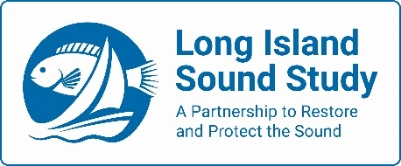 Envíe un correo electrónico al Estudio de Long Island Sound con cualquier comentario adicional a: LISoundPlan2025@gmail.comEmail Long Island Sound Study with any additional comments at: LISoundPlan2025@gmail.comValoresJusticia ambiental: Tratar de manera justa e involucrar de manera significativa a las personas independientemente de su raza, color, origen nacional o ingresos. Esforzarse por mantener prácticas equitativas, inclusivas y accesibles en la toma de decisiones y la implementación del CCMP. Las personas interesadas y afectadas por las actividades de LISS tienen la capacidad de representarse a sí mismas y a sus perspectivas.Ciencia robusta: Apoyar la ciencia que sigue las altas normas metodológicas científicas para comprender y cuidar la salud del estrecho y su cuenca hidrográfica. Esto incluye la identificación e incorporación de los conocimientos locales y tradicionales. Hacer que la ciencia sea justa, equitativa y accesible para todas las comunidades.Adaptación sostenible a un clima cambiante: Apoyar iniciativas y proyectos que fomenten la adaptación sostenible para reducir los riesgos de un clima cambiante.Gestión adaptativa e inclusiva: Utilizar procesos basados en la ciencia y aprender de experiencias colectivas, incluidos los conocimientos locales y tradicionales, para tomar decisiones de implementación y gestión. Incluir a todos en el cuidado del estrecho involucrando a audiencias diversas y trabajando para que los recursos sean accesibles para todos.Respeto y confianza: Operar de manera que se fomente el respeto y la confianza entre los colaboradores, las comunidades y el público en la toma de decisiones y la implementación del programa.Declaraciones de objetivosAguas limpias y cuencas hidrográficas saludables: Restaurar y mantener la calidad del agua en Long Island Sound y su cuenca.Hábitats prósperos y vida silvestre abundante: Restaurar y proteger la salud y la resiliencia de los hábitats y la vida silvestre en Long Island Sound y sus ecosistemas.Comunidades sostenibles y resilientes: Empoderar a las comunidades para que planifiquen y respondan a los desafíos ambientales de manera que prioricen el bienestar para todos.Público informado y comprometido: Inspirar y empoderar al público para que aprecie, valore y proteja Long Island Sound y las aguas que desembocan en el estrecho.Objetivos Aguas limpias y cuencas hidrográficas saludables: Nutrientes: Alcanzar y mantener los niveles de nutrientes en toda la cuenca que restauren y protejan la calidad del agua y la salud del ecosistema en el estrecho de Long Island Sound.Condición de la cuenca hidrográfica: Mejorar la salud de la cuenca hidrográfica a través de la conservación y las prácticas positivas de uso de la tierra.Patógenos: Reducir los patógenos y aumentar el monitoreo para proteger la calidad del agua y la salud humana, garantizando un uso recreativo y comercial seguroContaminantes tóxicos: Investigar, monitorear, evaluar y reducir los contaminantes tóxicos emergentes y existentes para mitigar los impactos en la calidad del agua y el hábitat en Long Island Sound,Escombros físicos: Reducir los desechos físicos en el estrecho aumentando los esfuerzos de limpieza y evitando que ingresen escombros adicionales.Hábitats prósperos y abundante vida silvestre: Hábitat costero: Proteger y mejorar la extensión y la salud actuales del hábitat costero y restaurar 1,000 acres adicionales.Conectividad del hábitat: Aumentar la conectividad del hábitat costero mediante la restauración o protección de 100 zonas de hábitat que aumentan la biodiversidad y apoyan las rutas migratorias y la reconexión de 175 millas adicionales de corredores migratorios fluviales en las partes de Connecticut y Nueva York de la cuenca.Espacio abierto conservado: Conservar 5,000 acres adicionales, manteniendo y mejorando a la vez el área total de terrenos protegidos.Estrecho abierto: Proteger y mejorar la salud del estrecho abierto, incluido el hábitat pelágico y bentónico.Comunidades sostenibles y resilientes​:Tomadores de decisiones informados: Los líderes municipales, sin fines de lucro y comunitarios reciben capacitación y apoyo para aumentar la capacidad de adaptación a los desafíos ambientales, con un promedio de 100 nuevos participantes que tomar parte por primera vez cada año. Planificación de la resiliencia impulsada por la comunidad: Los 134 municipios dentro del límite costero de LISS han identificado prioridades clave de resiliencia a través de procesos de planificación locales o regionales impulsados por la comunidad. Implementación de la Iniciativa de Resiliencia: Las comunidades en las partes de Nueva York y Connecticut de la cuenca de LIS implementan 200 iniciativas que priorizan soluciones sostenibles basadas en la naturaleza para mejorar su resiliencia frente a las inundaciones y otros desafíos ambientales. Público informado y comprometido: Acceso público y sentido de pertenencia: Mayores y mejores oportunidades para que todos accedan y participen en Long Island Sound y su cuenca.Educación y Alfabetización Ambiental: Aumentar, mejorar y ampliar la alfabetización ambiental de las personas que interactúan con la cuenca del LIS.Comportamientos y administración sostenibles: Aumentar y mantener el compromiso público con las prácticas ambientales que protegen y conservan Long Island Sound y su cuenca hidrográfica.